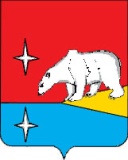 УПРАВЛЕНИЕ СОЦИАЛЬНОЙ ПОЛИТИКИ ГОРОДСКОГО ОКРУГА ЭГВЕКИНОТПРИКАЗ Об организации работы по подготовке общеобразовательных организаций городского округа Эгвекинот к введению федеральных основных общеобразовательных программНа основании пункта 4 статьи 3 Федерального закона от 24 сентября 2022 г. № 371-ФЗ «О внесении изменений в Федеральный закон «Об образовании в Российской Федерации», приказов Министерства просвещения Российской Федерации от 16.11.2022 № 992 «Об утверждении федеральной основной программы начального общего образования», от 16.11.2022 № 993 «Об утверждении федеральной основной программы основного общего образования», от 23.11.2022 № 1014 «Об утверждении федеральной основной программы среднего общего образования», приказа Департамента образования и науки Чукотского автономного округа от 10.03.2023 № 01-21/162 «Об организации работы по подготовке системы образования Чукотского автономного округа к введению федеральных основных общеобразовательных программ»ПРИКАЗЫВАЮ:Назначить муниципальными координаторами по введению федеральных основных общеобразовательных программ в общеобразовательных организациях городского округа Эгвекинот консультантов отдела образования и общеотраслевых вопросов Управления социальной политики городского округа Эгвекинот (Колядко Л.В., Степанченко В.Е.)Утвердить план-график («дорожную карту») мероприятий по введению федеральных основных общеобразовательных программ (далее – ФООП) в общеобразовательных организациях городского округа Эгвекинот (далее – ОО) согласно приложению к настоящему приказу.Отделу образования и общеотраслевых вопросов Управления социальной политики городского округа Эгвекинот организовать деятельность общеобразовательных организаций городского округа Эгвекинот, реализующих основные общеобразовательные программы начального общего, основного общего, среднего общего образования, по обеспечению введения федеральных государственных общеобразовательных программ с 01.09.2023 г.Разместить настоящий приказ на официальном сайте Администрации городского округа Эгвекинот в информационно-телекоммуникационной сети «Интернет» не позднее 17 марта 2023 года (Степанченко В.Е).Контроль за исполнением настоящего приказа оставляю за собой.Приложениек приказу УСП ГО Эгвекинот от 13 марта  2023 года № 109-одПлан-график («дорожная карта») мероприятий по введению федеральных основных общеобразовательных программ в общеобразовательных организациях городского округа Эгвекинотот 13 марта 2023 г.№ 109-одп. ЭгвекинотНачальник Управления социальной политикигородского округа ЭгвекинотН.М. Зеленская№ п/пНаименование мероприятияСроки исполненияОтветственныеОжидаемые результатыI. Организационно-управленческое обеспечение введения федеральных основных общеобразовательных программ I. Организационно-управленческое обеспечение введения федеральных основных общеобразовательных программ I. Организационно-управленческое обеспечение введения федеральных основных общеобразовательных программ I. Организационно-управленческое обеспечение введения федеральных основных общеобразовательных программ I. Организационно-управленческое обеспечение введения федеральных основных общеобразовательных программ I. Организационно-управленческое обеспечение введения федеральных основных общеобразовательных программ 1.1Утверждение муниципальных координаторов  координирующих введение ФООП в общеобразовательных организациях городского округа ЭгвекинотМарт 2023 г.Отдел образования и общеотраслевых вопросов Управления социальной политики городского округа Эгвекинот1) Составлен перечень муниципальных координаторов. 2) Обеспечена оперативность и координация деятельности образовательных организаций по введению ФООП1.2Определение организационной схемы (алгоритма) реализации обновления содержания деятельности ОО при реализации ФООП Март 2023 г.Отдел образования и общеотраслевых вопросов Управления социальной политики городского округа Эгвекинот, ООВыстроена единая функциональная вертикаль управления введением ФООП в городском округе Эгвекинот1.3Проведение серии совещаний по организационному и методическому сопровождению деятельности образовательных организаций по введению ФООП (в формате ВКС)Март – май 2023 г.Отдел образования и общеотраслевых вопросов Управления социальной политики городского округа Эгвекинот, ООСинхронизированы процессы управления введением ФООП на региональном, муниципальном уровнях и уровне образовательной организации 1.4Проведение совещаний ГАУ ДПО ЧИРОиПК с муниципальными образовательными организациями по вопросам введения ФООП Март – май 2023 г.Отдел образования и общеотраслевых вопросов Управления социальной политики городского округа Эгвекинот, ООСоставлен перечень дефицитов при введении ФООП, определены способы по их ликвидации1.5Проведение Управлением социальной политики городского округа Эгвекинот, образовательными организациями самодиагностики готовности к введению ФООП Март – апрель 2023 г.Отдел образования и общеотраслевых вопросов Управления социальной политики городского округа ЭгвекинотПроведена оценка готовности к введению ФООП, выявлены дефициты 1.6Организация участия педагогических работников, методистов и руководителей образовательных организаций в окружных совещаниях Минпросвещения России по актуальным вопросам введения ФООП (выездные и в формате ВКС) Март – май  2023  г.Отдел образования и общеотраслевых вопросов Управления социальной политики городского округа Эгвекинот,ОООбеспечена своевременная коррекция действий муниципальных, школьных управленческих команд в рамках введения ФООП1.7Организация работы муниципальной системы контроля готовности к введению ФООП Апрель-  май 2023 г.Отдел образования и общеотраслевых вопросов Управления социальной политики городского округа ЭгвекинотОбеспечен промежуточный контроль готовности ОО к введению ФООП1.8Обеспечение мониторинга использования учебников, вошедших в федеральный перечень учебниковсентябрь 2023 г.Отдел образования и общеотраслевых вопросов Управления социальной политики городского округа Эгвекинот,ОООказана своевременная адресная помощь образовательным организациямII. Нормативное обеспечение введения федеральных основных общеобразовательных программ II. Нормативное обеспечение введения федеральных основных общеобразовательных программ II. Нормативное обеспечение введения федеральных основных общеобразовательных программ II. Нормативное обеспечение введения федеральных основных общеобразовательных программ II. Нормативное обеспечение введения федеральных основных общеобразовательных программ II. Нормативное обеспечение введения федеральных основных общеобразовательных программ 2.1Разработка муниципальных нормативных правовых актов, а также локальных нормативных актов, обеспечивающих введение ФООП в образовательных организацияхмарт – апрель 2023 г.Отдел образования и общеотраслевых вопросов Управления социальной политики городского округа ЭгвекинотРазработаны и утверждены муниципальные нормативные правовые акты по вопросам обеспечения введения ФООП в образовательных организациях городского округа Эгвекинот2.2Формирование муниципального плана-графика мероприятий по введению ФООП  Март 2023 г.Отдел образования и общеотраслевых вопросов Управления социальной политики городского округа Эгвекинот,ООСинхронизированы процессы управления введением ФООП на федеральном, региональном, муниципальном уровнях и уровне образовательной организации 2.3Определение дефицитов при организации условий реализации ФООП в соответствии с требованиями к материально-техническому, кадровому и финансовому обеспечению образовательного процесса и способов их ликвидации март – апрель 2023 г.Отдел образования и общеотраслевых вопросов Управления социальной политики городского округа Эгвекинот,ООРазработан и реализован комплекс мероприятий по обеспечению условий реализации основных образовательных программ среднего общего образования в соответствии с ФООП образовательными организациями городского округа ЭгвекинотIII. Методическое обеспечение введения федеральных основных общеобразовательных программ III. Методическое обеспечение введения федеральных основных общеобразовательных программ III. Методическое обеспечение введения федеральных основных общеобразовательных программ III. Методическое обеспечение введения федеральных основных общеобразовательных программ III. Методическое обеспечение введения федеральных основных общеобразовательных программ III. Методическое обеспечение введения федеральных основных общеобразовательных программ 3.1Формирование банка данных нормативно-правовых документов федерального, регионального, муниципального уровней, методических рекомендаций, обеспечивающих внедрение ФООПМарт – сентябрь 2023 г.Отдел образования и общеотраслевых вопросов Управления социальной политики городского округа Эгвекинот, ОООбеспечено формирование банка данных нормативно-правовых документов федерального, регионального, муниципального уровней, обеспечивающих внедрение ФООП3.2Обеспечение консультационной методической поддержки руководителей, заместителя руководителя по УВР, ВР образовательных организаций по вопросам разработки   основных общеобразовательных программ в соответствии с ФООПАпрель - август 2023Отдел образования и общеотраслевых вопросов Управления социальной политики городского округа Эгвекинот, ООСвоевременно оказана адресная помощь руководителей, заместителей руководителя по УВР, ВР образовательных организаций по вопросам разработки основных общеобразовательных программ в соответствии с ФООП 3.3Организация деятельности региональных учебно-методических объединений и ассоциаций учителей-предметников, руководителей общеобразовательных организаций по вопросам введения ФООП   Март – апрель 2023 г.Отдел образования и общеотраслевых вопросов Управления социальной политики городского округа Эгвекинот, ООСвоевременно оказана адресная помощь педагогическим работникам 3.4Участие в региональных семинарах по актуальным вопросам введения ФООП и других образовательных событий (в формате ВКС)Март– апрель 2023 г.Отдел образования и общеотраслевых вопросов Управления социальной политики городского округа Эгвекинот, ООСозданы площадки для обсуждения общих в педагогическом сообществе проблемных вопросов, возможность включения в процесс профессионального общения каждого учителя 3.5Организация включения в педагогическую деятельность учителя федеральных онлайн конструкторов электронных конспектов уроков по всем учебным предметам, соответствующих требованиям ФООПАпрель - август 2023 г.Отдел образования и общеотраслевых вопросов Управления социальной политики городского округа Эгвекинот, ООСнижена нагрузка на учителя при подготовке к учебному занятию. Аккумулированы эффективные приемы и методы обучения на единой цифровой платформе3.6Проведение инструктажа управленческих команд образовательных организаций по использованию методических рекомендаций, связанных с процессом управления введением ФООПМай – июнь 2023 г.Отдел образования и общеотраслевых вопросов Управления социальной политики городского округа Эгвекинот, ООСинхронизированы процессы обучения педагогических и управленческих команд на территории городского округа Эгвекинот 3.7Организация включения федеральных онлайн-конструкторов в деятельность при разработке основных общеобразовательных программ Апрель - август 2023 г.Отдел образования и общеотраслевых вопросов Управления социальной политики городского округа Эгвекинот, ОООбеспечено приведение основных общеобразовательных программ в соответствии с ФООПIV. Кадровое обеспечение введения федеральных основных общеобразовательных программIV. Кадровое обеспечение введения федеральных основных общеобразовательных программIV. Кадровое обеспечение введения федеральных основных общеобразовательных программIV. Кадровое обеспечение введения федеральных основных общеобразовательных программIV. Кадровое обеспечение введения федеральных основных общеобразовательных программIV. Кадровое обеспечение введения федеральных основных общеобразовательных программ4.1Организация обучения специалистов отделов образования муниципальных органов управления образованием и методистов муниципальных методических служб по вопросам введения ФООПАпрель - май 2023 г.Отдел образования и общеотраслевых вопросов Управления социальной политики городского округа ЭгвекинотСинхронизированы процессы обучения педагогических и управленческих команд на территории городского округа Эгвекинот4.2Обеспечение повышения квалификации руководителей общеобразовательных организаций, разрабатывающих и реализующих основные образовательные программы по вопросам реализации ФООПАпрель - август 2023 г.Отдел образования и общеотраслевых вопросов Управления социальной политики городского округа Эгвекинот, ООСинхронизированы процессы обучения педагогических и управленческих команд на территории городского округа Эгвекинот4.3Обеспечение повышения квалификации всех педагогических работников, участвующих в разработке и реализации основных образовательных программ в соответствии с ФООПАпрель - август 2023 г.Отдел образования и общеотраслевых вопросов Управления социальной политики городского округа Эгвекинот, ООСинхронизированы процессы обучения педагогических и управленческих команд на территории городского округа ЭгвекинотV. Мониторинг готовности системы образования городского округа Эгвекинотк введению федеральных основных общеобразовательных программV. Мониторинг готовности системы образования городского округа Эгвекинотк введению федеральных основных общеобразовательных программV. Мониторинг готовности системы образования городского округа Эгвекинотк введению федеральных основных общеобразовательных программV. Мониторинг готовности системы образования городского округа Эгвекинотк введению федеральных основных общеобразовательных программV. Мониторинг готовности системы образования городского округа Эгвекинотк введению федеральных основных общеобразовательных программV. Мониторинг готовности системы образования городского округа Эгвекинотк введению федеральных основных общеобразовательных программ5.1Формирование муниципальной системы мониторинга готовности образовательных организаций к введению ФООП Март – апрель 2023 г.Отдел образования и общеотраслевых вопросов Управления социальной политики городского округа Эгвекинот, ОООбеспечен промежуточный контроль готовности ОО к введению ФООП5.2Проведение индивидуальных контрольных собеседований (в формате ВКС) по готовности ОО к введению ФООПМарт – апрель 2023 г.Отдел образования и общеотраслевых вопросов Управления социальной политики городского округа ЭгвекинотПриняты меры, управленческие решения в соответствии с рекомендациями5.3Организация проведения контрольных экспертных выездов в муниципальные образования/собеседований в формате ВКС на основе риск-ориентированной модели с целью снижения рисков при переходе к реализации ФООПМай2023 г.Отдел образования и общеотраслевых вопросов Управления социальной политики городского округа Эгвекинот1) Обеспечен промежуточный контроль готовности ОО к введению ФООП.5.4Внедрение системы мониторинга реализации образовательными организациями ФООП (зеленая, желтая, красная зоны)Сентябрь 2023 г.Отдел образования и общеотраслевых вопросов Управления социальной политики городского округа Эгвекинот, ОООбеспечен промежуточный контроль качества реализации в муниципальных образованиях ФООП5.5Осуществление мониторинга и контроля введения ФООП образовательными организациями городского округа ЭгвекинотСентябрь 2023 г.ООСформирован и представлен содержательный отчетVI. Информационное обеспечение введения федеральных основных общеобразовательных программ VI. Информационное обеспечение введения федеральных основных общеобразовательных программ VI. Информационное обеспечение введения федеральных основных общеобразовательных программ VI. Информационное обеспечение введения федеральных основных общеобразовательных программ VI. Информационное обеспечение введения федеральных основных общеобразовательных программ VI. Информационное обеспечение введения федеральных основных общеобразовательных программ 6.1Информирование педагогического сообщества о возможностях использования материалов о введении ФООП, о федеральных рабочих программах, размещенных на федеральном сайте «Единое содержание образования»В течение года Отдел образования и общеотраслевых вопросов Управления социальной политики городского округа ЭгвекинотОбеспечено информирование педагогического сообщества о материалах о введении ФООП, о федеральных рабочих программах, размещенных на федеральном сайте «Единое содержание образования»6.2Информирование общественности по вопросам введения ФООП на официальном сайте Администрации ГО Эгвекинот, на официальных сайтах ОО городского округа ЭгвекинотЕже-месячноОтдел образования и общеотраслевых вопросов Управления социальной политики городского округа Эгвекинот, ОО1) Информация о введении ФООП размещена на официальном сайте Администрации ГО Эгвекинот, официальных сайтах ОО ГО Эгвекинот..2) В образовательных организациях проведены родительские собрания по подготовке к введению ФООП6.3Информирование общественности о подготовке реализации ФООП в общеобразовательных организациях городского округа Эгвекинот через средства массовой информацииМарт 2023 г., далее – еже-месячноОтдел образования и общеотраслевых вопросов Управления социальной политики городского округа ЭгвекинотПроведено информирование общественности через средства массовой информации о правах и возможностях, предоставляемых гражданам системой образования Российской Федерации при реализации ФООП